1. Comte’s vision for Sociology2. Comte’s “Law of Three Stages”3. Durkheim’s analysis on division of labour: solidarity (mechanic and organic)4. Basic factor(s) of social change for Weber5. Ibn Khaldun’s Asabiyyah6. Types of suicide in Durkheim’s research7. Basic factor(s) of social change for Marx8. The explanation of the “social facts” in Durkheim’s analysis.9. Implications of “sociological imagination”10. Inferences of Zimbardo’s “prison experiment”11. Experiment as a research method 12. Why is it hard to study humans (difference between social and natural sciences)?13. Dependent and independent variables14. Differentiate the questionnaire as a survey15. Ethnographic method (disadvantages of somebody’s surveillance of you)16. Gender aspect of social interaction17. Definition of symbolic interactionism18. To create the status with disability19. Explanation of status and role20. Ethnomethodological view on everyday life.21. Presentation of self in Goffman’s dramaturgy 22. Ascribed and achieved status23. Political influences shaping social change.24. The forces producing global culture25. Economic influences affecting social change26. Individual in the process of globalization27. Cultural factors (influences) in social change28. Globalization as a rival for local or national cultures29. The sceptic approach towards globalization30. Why does social inequality exist from the view of functionalism?31. Conflict theory approach on the social stratification32. Characterizing the social class33. Social stratification and basic characteristics34. Class and lifestyle35. How does the modernization theory explain the global stratification?36. Max Weber: three elements of stratification37. Dependency theory explanation for the development variety throughout the world38. The purpose of religion in the functionalist theory39. Conflict approach on the function of religion40. The nature of religion41. Profane and sacred conception in Durkheim’s work42. Secularization and the sociological debate on it43. Max Weber’s writings on religion44. Are new religious movements threatening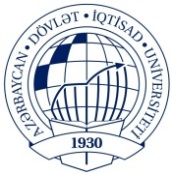 AZƏRBAYCAN  DÖVLƏT İQTİSAD UNİVERSİTETİBEYNƏLXALQ İQTİSADİYYAT MƏKTƏBİBEYNƏLXALQ İQTİSADİYYAT (İNGİLİS DİLLİ) KAFEDRASIFənn: Sosiologiya Müəlim: Kaul MəmmədovQrup: 1044; 1063                                       İMTAHAN SUALLARI